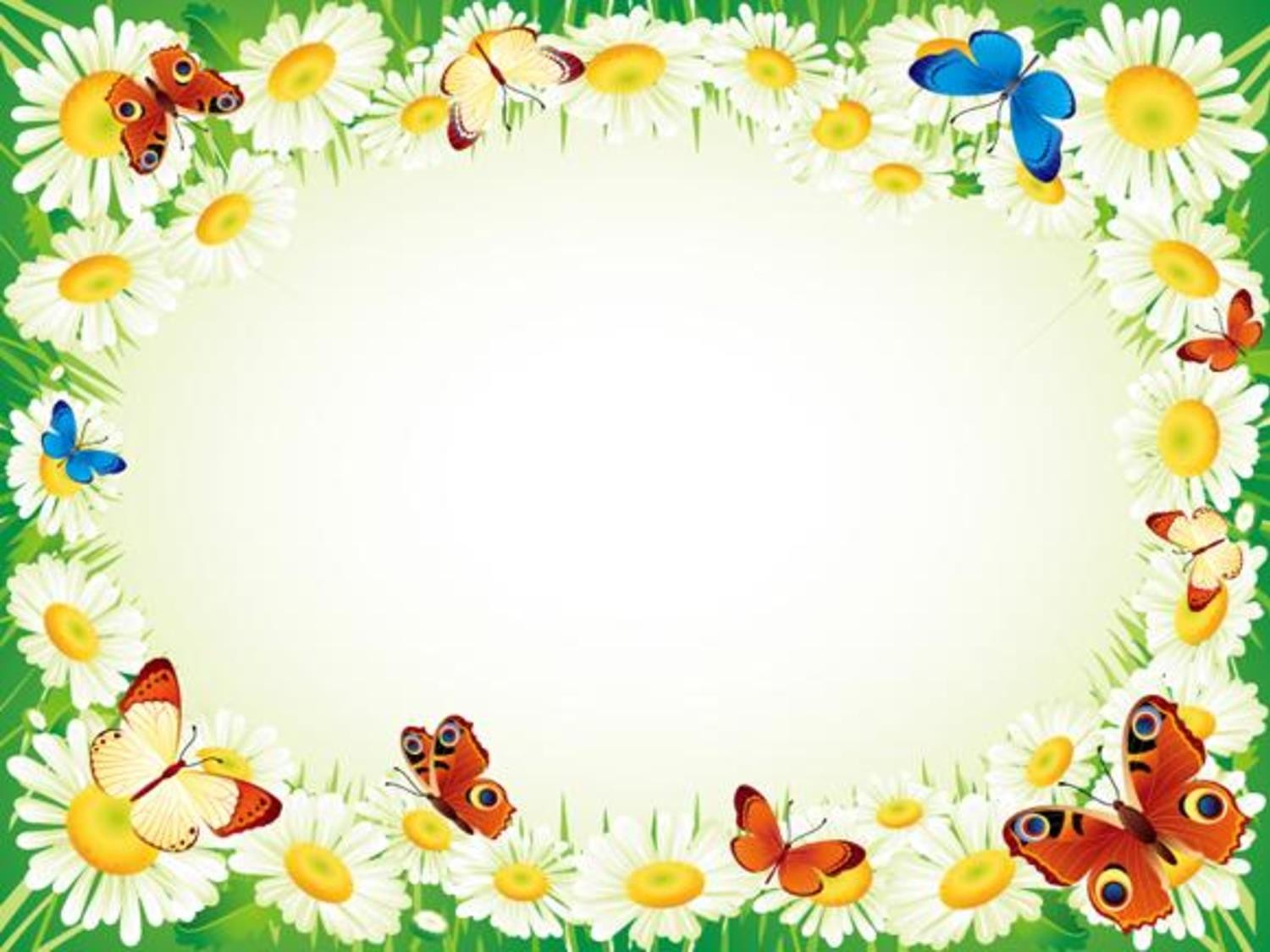 Презентация консультации логопеда для родителей и воспитателей по теме –« Развитие глагольной лексики удетей с ОНР»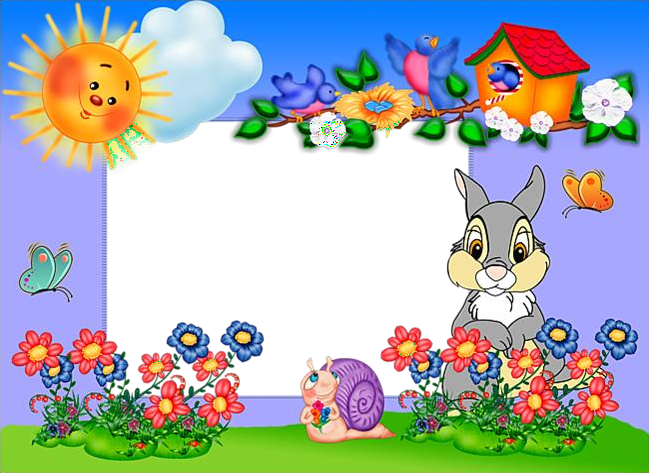 План консультации:О значении развития глагольной лексики у детей.Картотека глагольного словаря (по Волковой Г.А.)О значении игр в обогащении словаря.Игра с мячом « Что происходит в природе?»Игра « Кто как передвигается?»Игра « Что делают эти животные?»Игра « Кто чем занимается?»Игра « Кто может совершать эти движения?»Игра « Утро. День. Вечер. Ночь.»Игра « Подскажи словечко».Игра « Сочиним стихотворение».« Игра Кто что делал? То делала?»Список литературы.Организационный момент.В презентации использовались картинки из поисковой системы « Яндекс»Г.А.Волкова рекомендует иметь картотеку глагольного словаря по следующим разделам:Бытовые глаголы (одевается, умывается, играет).Глаголы, обозначающие движения и крики животных (крадётся, прыгает, кукарекает).Глаголы движения (ходит, бегает, прыгает), приставочные глаголы (входит, уходит, заходит).Глаголы, выражающие чувства людей (улыбается, смеётся,плачет).Глаголы, связанные с профессиями (лечит, строит, продаёт).Глаголы, связанные с процессами, происходящими в природе (светает, вечереет, смеркается)Игра с перебрасыванием мяча “Что происходит в природе” Человек легко находит,Что в природе происходит.Солнце (что делает?) – светит, греет. Ручьи (что делают?) – бегут, журчат. Птицы (что делают?) – прилетают, вьют гнёзда, поют.Список литературыВоробьёва Т.А., Крупенчук О.И. “Мяч и речь” Издат. “Каро” С.-Перербург, 2003г.“Преодоление общего недоразвития речи дошкольников” Учебно- методическое пособие. Под редакцией Волосовец Т.В.. Москва, 2002 г.Жукова Н.С., Мастюкова Е.М., Филичева Т.Б.. “Логопедия. Преодолениеобщего недоразвития речи у дошкольников”. Екатеринбург. АРД ЛТД, 1998г.Ильянкова Н. Е. “Логопедические тренинги. От глаголов – к предложениям” Издат. “Гном и Д” Москва, 2004г.Коноваленко В.В., Коноваленко С.В. “Многозначность глаголов в русском языке”.Лалаева Р.И., Серебрякова Н.В. “Коррекция общего недоразвития речи у дошкольников”. “Союз”. С.-Петербург, 1999г.Левчук Е.А. “Грамматика в сказках и историях”. “Детство-Пресс”, Санкт- Петербург, 2004г.Чистякова И.А. “33 игры для развития глагольного словаря. дошкольников”. Издательство “Каро”. С.-Петербург, 2005 Спасибо за внимание!	